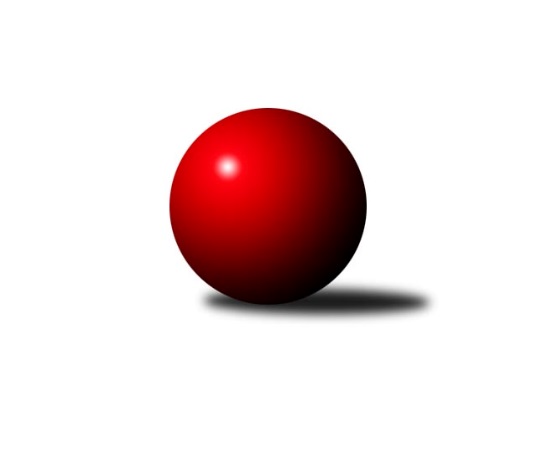 Č.6Ročník 2018/2019	20.5.2024 1.KLD C 2018/2019Statistika 6. kolaTabulka družstev:		družstvo	záp	výh	rem	proh	skore	sety	průměr	body	plné	dorážka	chyby	1.	TJ Jiskra Nová Bystřice	6	5	0	1	18.0 : 6.0 	(44.0 : 28.0)	1566	10	1066	501	18.3	2.	TJ Centropen Dačice	6	4	0	2	16.0 : 8.0 	(38.0 : 34.0)	1557	8	1052	504	21.7	3.	TJ Spartak Pelhřimov	6	3	2	1	14.0 : 10.0 	(39.0 : 33.0)	1545	8	1074	471	19.2	4.	KK PSJ Jihlava	6	2	1	3	10.0 : 14.0 	(37.0 : 35.0)	1533	5	1052	481	26.5	5.	TJ Loko České Velenice	6	1	1	4	8.0 : 16.0 	(34.0 : 38.0)	1528	3	1054	475	30.7	6.	TJ Sl. Kamenice nad Lipou	6	1	0	5	6.0 : 18.0 	(24.0 : 48.0)	1456	2	1017	439	34.2Tabulka doma:		družstvo	záp	výh	rem	proh	skore	sety	průměr	body	maximum	minimum	1.	TJ Jiskra Nová Bystřice	4	4	0	0	14.0 : 2.0 	(32.0 : 16.0)	1581	8	1632	1524	2.	TJ Centropen Dačice	4	4	0	0	14.0 : 2.0 	(29.0 : 19.0)	1546	8	1587	1509	3.	TJ Spartak Pelhřimov	3	2	1	0	9.0 : 3.0 	(24.0 : 12.0)	1614	5	1638	1568	4.	KK PSJ Jihlava	3	2	0	1	7.0 : 5.0 	(20.0 : 16.0)	1573	4	1631	1493	5.	TJ Loko České Velenice	2	1	1	0	5.0 : 3.0 	(15.0 : 9.0)	1632	3	1653	1611	6.	TJ Sl. Kamenice nad Lipou	2	1	0	1	4.0 : 4.0 	(12.0 : 12.0)	1535	2	1577	1492Tabulka venku:		družstvo	záp	výh	rem	proh	skore	sety	průměr	body	maximum	minimum	1.	TJ Spartak Pelhřimov	3	1	1	1	5.0 : 7.0 	(15.0 : 21.0)	1523	3	1559	1452	2.	TJ Jiskra Nová Bystřice	2	1	0	1	4.0 : 4.0 	(12.0 : 12.0)	1559	2	1593	1525	3.	KK PSJ Jihlava	3	0	1	2	3.0 : 9.0 	(17.0 : 19.0)	1520	1	1566	1433	4.	TJ Centropen Dačice	2	0	0	2	2.0 : 6.0 	(9.0 : 15.0)	1562	0	1584	1540	5.	TJ Loko České Velenice	4	0	0	4	3.0 : 13.0 	(19.0 : 29.0)	1502	0	1566	1404	6.	TJ Sl. Kamenice nad Lipou	4	0	0	4	2.0 : 14.0 	(12.0 : 36.0)	1437	0	1516	1379Tabulka podzimní části:		družstvo	záp	výh	rem	proh	skore	sety	průměr	body	doma	venku	1.	TJ Jiskra Nová Bystřice	6	5	0	1	18.0 : 6.0 	(44.0 : 28.0)	1566	10 	4 	0 	0 	1 	0 	1	2.	TJ Centropen Dačice	6	4	0	2	16.0 : 8.0 	(38.0 : 34.0)	1557	8 	4 	0 	0 	0 	0 	2	3.	TJ Spartak Pelhřimov	6	3	2	1	14.0 : 10.0 	(39.0 : 33.0)	1545	8 	2 	1 	0 	1 	1 	1	4.	KK PSJ Jihlava	6	2	1	3	10.0 : 14.0 	(37.0 : 35.0)	1533	5 	2 	0 	1 	0 	1 	2	5.	TJ Loko České Velenice	6	1	1	4	8.0 : 16.0 	(34.0 : 38.0)	1528	3 	1 	1 	0 	0 	0 	4	6.	TJ Sl. Kamenice nad Lipou	6	1	0	5	6.0 : 18.0 	(24.0 : 48.0)	1456	2 	1 	0 	1 	0 	0 	4Tabulka jarní části:		družstvo	záp	výh	rem	proh	skore	sety	průměr	body	doma	venku	1.	TJ Loko České Velenice	0	0	0	0	0.0 : 0.0 	(0.0 : 0.0)	0	0 	0 	0 	0 	0 	0 	0 	2.	TJ Sl. Kamenice nad Lipou	0	0	0	0	0.0 : 0.0 	(0.0 : 0.0)	0	0 	0 	0 	0 	0 	0 	0 	3.	TJ Jiskra Nová Bystřice	0	0	0	0	0.0 : 0.0 	(0.0 : 0.0)	0	0 	0 	0 	0 	0 	0 	0 	4.	TJ Spartak Pelhřimov	0	0	0	0	0.0 : 0.0 	(0.0 : 0.0)	0	0 	0 	0 	0 	0 	0 	0 	5.	TJ Centropen Dačice	0	0	0	0	0.0 : 0.0 	(0.0 : 0.0)	0	0 	0 	0 	0 	0 	0 	0 	6.	KK PSJ Jihlava	0	0	0	0	0.0 : 0.0 	(0.0 : 0.0)	0	0 	0 	0 	0 	0 	0 	0 Zisk bodů pro družstvo:		jméno hráče	družstvo	body	zápasy	v %	dílčí body	sety	v %	1.	Barbora Pýchová 	TJ Jiskra Nová Bystřice 	5	/	6	(83%)	19	/	24	(79%)	2.	Jan Škrampal 	TJ Spartak Pelhřimov 	5	/	6	(83%)	18.5	/	24	(77%)	3.	Veronika Brtníková 	TJ Centropen Dačice 	5	/	6	(83%)	14	/	24	(58%)	4.	Michal Baudyš 	TJ Jiskra Nová Bystřice 	5	/	6	(83%)	13.5	/	24	(56%)	5.	Matyáš Stránský 	KK PSJ Jihlava 	4	/	5	(80%)	17	/	20	(85%)	6.	Klára Křížová 	TJ Centropen Dačice 	4	/	5	(80%)	9	/	20	(45%)	7.	Tomáš Kopáček 	TJ Jiskra Nová Bystřice 	3	/	4	(75%)	9	/	16	(56%)	8.	Jakub Stuchlík 	TJ Centropen Dačice 	3	/	5	(60%)	13	/	20	(65%)	9.	Jiří Novotný 	TJ Loko České Velenice 	3	/	6	(50%)	15.5	/	24	(65%)	10.	Kamila Jirsová 	TJ Sl. Kamenice nad Lipou 	3	/	6	(50%)	15	/	24	(63%)	11.	Lucie Smrčková 	TJ Spartak Pelhřimov 	2	/	2	(100%)	8	/	8	(100%)	12.	Adam Matula 	KK PSJ Jihlava 	2	/	4	(50%)	8	/	16	(50%)	13.	Anna Večeřová 	TJ Loko České Velenice 	2	/	6	(33%)	9.5	/	24	(40%)	14.	Lukáš Dúška 	TJ Spartak Pelhřimov 	1	/	2	(50%)	4.5	/	8	(56%)	15.	Martin Čopák 	KK PSJ Jihlava 	1	/	4	(25%)	5	/	16	(31%)	16.	Petra Dočkalová 	TJ Spartak Pelhřimov 	1	/	4	(25%)	5	/	16	(31%)	17.	Barbora Švédová 	TJ Spartak Pelhřimov 	1	/	4	(25%)	3	/	16	(19%)	18.	Lukáš Holý 	TJ Loko České Velenice 	1	/	5	(20%)	8	/	20	(40%)	19.	Tomáš Dejmek 	KK PSJ Jihlava 	1	/	5	(20%)	7	/	20	(35%)	20.	Darja Novotná 	TJ Sl. Kamenice nad Lipou 	1	/	5	(20%)	3	/	20	(15%)	21.	David Schober ml.	TJ Sl. Kamenice nad Lipou 	1	/	6	(17%)	6	/	24	(25%)	22.	Jan Havlíček ml.	TJ Jiskra Nová Bystřice 	0	/	1	(0%)	1.5	/	4	(38%)	23.	Jan Neuvirt 	TJ Centropen Dačice 	0	/	1	(0%)	1	/	4	(25%)	24.	Jan Podhradský 	TJ Sl. Kamenice nad Lipou 	0	/	1	(0%)	0	/	4	(0%)Průměry na kuželnách:		kuželna	průměr	plné	dorážka	chyby	výkon na hráče	1.	České Velenice, 1-4	1590	1089	501	23.5	(530.3)	2.	Pelhřimov, 1-4	1564	1063	500	20.0	(521.4)	3.	KK PSJ Jihlava, 1-4	1554	1068	485	24.8	(518.1)	4.	Kamenice, 1-4	1542	1058	484	26.0	(514.2)	5.	TJ Jiskra Nová Bystřice, 1-4	1527	1049	477	27.0	(509.0)	6.	TJ Centropen Dačice, 1-4	1508	1035	472	27.5	(502.8)Nejlepší výkony na kuželnách:České Velenice, 1-4TJ Loko České Velenice	1653	4. kolo	Jiří Novotný 	TJ Loko České Velenice	593	6. koloTJ Loko České Velenice	1611	6. kolo	Anna Večeřová 	TJ Loko České Velenice	563	4. koloTJ Spartak Pelhřimov	1559	4. kolo	Jan Škrampal 	TJ Spartak Pelhřimov	554	4. koloTJ Centropen Dačice	1540	6. kolo	Jiří Novotný 	TJ Loko České Velenice	550	4. kolo		. kolo	Lukáš Holý 	TJ Loko České Velenice	540	4. kolo		. kolo	Veronika Brtníková 	TJ Centropen Dačice	535	6. kolo		. kolo	Lukáš Dúška 	TJ Spartak Pelhřimov	522	4. kolo		. kolo	Lukáš Holý 	TJ Loko České Velenice	521	6. kolo		. kolo	Jakub Stuchlík 	TJ Centropen Dačice	519	6. kolo		. kolo	Anna Večeřová 	TJ Loko České Velenice	497	6. koloPelhřimov, 1-4TJ Spartak Pelhřimov	1638	5. kolo	Martin Čopák 	KK PSJ Jihlava	572	3. koloTJ Spartak Pelhřimov	1635	1. kolo	Jan Škrampal 	TJ Spartak Pelhřimov	570	3. koloTJ Jiskra Nová Bystřice	1593	5. kolo	Michal Baudyš 	TJ Jiskra Nová Bystřice	565	5. koloTJ Spartak Pelhřimov	1568	3. kolo	Lukáš Dúška 	TJ Spartak Pelhřimov	560	5. koloKK PSJ Jihlava	1560	3. kolo	Jan Škrampal 	TJ Spartak Pelhřimov	551	1. koloTJ Sl. Kamenice nad Lipou	1391	1. kolo	Lucie Smrčková 	TJ Spartak Pelhřimov	547	1. kolo		. kolo	Jan Škrampal 	TJ Spartak Pelhřimov	544	5. kolo		. kolo	Petra Dočkalová 	TJ Spartak Pelhřimov	537	1. kolo		. kolo	Lucie Smrčková 	TJ Spartak Pelhřimov	534	5. kolo		. kolo	Barbora Pýchová 	TJ Jiskra Nová Bystřice	531	5. koloKK PSJ Jihlava, 1-4KK PSJ Jihlava	1631	2. kolo	Jiří Novotný 	TJ Loko České Velenice	571	2. koloKK PSJ Jihlava	1594	4. kolo	Matyáš Stránský 	KK PSJ Jihlava	555	2. koloTJ Loko České Velenice	1566	2. kolo	Adam Matula 	KK PSJ Jihlava	551	4. koloTJ Jiskra Nová Bystřice	1525	1. kolo	Tomáš Dejmek 	KK PSJ Jihlava	539	2. koloTJ Sl. Kamenice nad Lipou	1516	4. kolo	Matyáš Stránský 	KK PSJ Jihlava	538	4. koloKK PSJ Jihlava	1493	1. kolo	Adam Matula 	KK PSJ Jihlava	537	2. kolo		. kolo	Kamila Jirsová 	TJ Sl. Kamenice nad Lipou	532	4. kolo		. kolo	Tomáš Dejmek 	KK PSJ Jihlava	525	1. kolo		. kolo	Tomáš Kopáček 	TJ Jiskra Nová Bystřice	517	1. kolo		. kolo	David Schober ml.	TJ Sl. Kamenice nad Lipou	512	4. koloKamenice, 1-4TJ Sl. Kamenice nad Lipou	1577	5. kolo	Jan Škrampal 	TJ Spartak Pelhřimov	546	6. koloTJ Spartak Pelhřimov	1557	6. kolo	Kamila Jirsová 	TJ Sl. Kamenice nad Lipou	543	6. koloTJ Loko České Velenice	1544	5. kolo	Kamila Jirsová 	TJ Sl. Kamenice nad Lipou	543	5. koloTJ Sl. Kamenice nad Lipou	1492	6. kolo	Darja Novotná 	TJ Sl. Kamenice nad Lipou	537	5. kolo		. kolo	Jiří Novotný 	TJ Loko České Velenice	534	5. kolo		. kolo	Petra Dočkalová 	TJ Spartak Pelhřimov	513	6. kolo		. kolo	Anna Večeřová 	TJ Loko České Velenice	507	5. kolo		. kolo	Lukáš Holý 	TJ Loko České Velenice	503	5. kolo		. kolo	Barbora Švédová 	TJ Spartak Pelhřimov	498	6. kolo		. kolo	David Schober ml.	TJ Sl. Kamenice nad Lipou	497	5. koloTJ Jiskra Nová Bystřice, 1-4TJ Jiskra Nová Bystřice	1632	4. kolo	Barbora Pýchová 	TJ Jiskra Nová Bystřice	565	4. koloTJ Jiskra Nová Bystřice	1609	6. kolo	Michal Baudyš 	TJ Jiskra Nová Bystřice	556	4. koloTJ Centropen Dačice	1584	4. kolo	Michal Baudyš 	TJ Jiskra Nová Bystřice	554	6. koloTJ Jiskra Nová Bystřice	1560	2. kolo	Barbora Pýchová 	TJ Jiskra Nová Bystřice	552	6. koloTJ Jiskra Nová Bystřice	1524	3. kolo	Klára Křížová 	TJ Centropen Dačice	547	4. koloTJ Loko České Velenice	1495	3. kolo	Jakub Stuchlík 	TJ Centropen Dačice	539	4. koloKK PSJ Jihlava	1433	6. kolo	Barbora Pýchová 	TJ Jiskra Nová Bystřice	530	2. koloTJ Sl. Kamenice nad Lipou	1379	2. kolo	Michal Baudyš 	TJ Jiskra Nová Bystřice	519	2. kolo		. kolo	Barbora Pýchová 	TJ Jiskra Nová Bystřice	517	3. kolo		. kolo	Michal Baudyš 	TJ Jiskra Nová Bystřice	514	3. koloTJ Centropen Dačice, 1-4TJ Centropen Dačice	1587	2. kolo	Jakub Stuchlík 	TJ Centropen Dačice	575	2. koloTJ Centropen Dačice	1569	5. kolo	Veronika Brtníková 	TJ Centropen Dačice	557	3. koloKK PSJ Jihlava	1566	5. kolo	Jakub Stuchlík 	TJ Centropen Dačice	550	5. koloTJ Centropen Dačice	1519	3. kolo	Matyáš Stránský 	KK PSJ Jihlava	540	5. koloTJ Centropen Dačice	1509	1. kolo	Klára Křížová 	TJ Centropen Dačice	536	3. koloTJ Sl. Kamenice nad Lipou	1461	3. kolo	Veronika Brtníková 	TJ Centropen Dačice	535	2. koloTJ Spartak Pelhřimov	1452	2. kolo	Veronika Brtníková 	TJ Centropen Dačice	532	5. koloTJ Loko České Velenice	1404	1. kolo	Kamila Jirsová 	TJ Sl. Kamenice nad Lipou	519	3. kolo		. kolo	Adam Matula 	KK PSJ Jihlava	515	5. kolo		. kolo	Tomáš Dejmek 	KK PSJ Jihlava	511	5. koloČetnost výsledků:	4.0 : 0.0	5x	3.0 : 1.0	9x	2.0 : 2.0	2x	1.0 : 3.0	2x